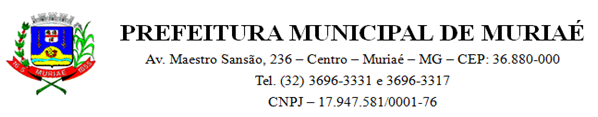 TERMO DE RATIFICAÇÃODispensa nº 001/2021Processo nº 001/2021	O Exmo. Sr. Ordenador de Despesa, Marcos Guarino de Oliveira, vem no uso de suas atribuições legais, e de acordo com o que determina o art. 26 da Lei nº 8.666/93, e suas alterações posteriores, e considerando o que consta no presente processo, face às razões e justificativas alinhadas pela Secretaria Municipal de Saúde, Setor de Contabilidade, Parecer Jurídico, RATIFICAR o processo de Dispensa nº 001/2021.Objeto: Contratação de empresa para fornecimento de kits de teste rápido IgG/IgM para detecção do vírus Covid-19.Contratada: ATIVA MEDICO CIRURGICA LTDA - CNPJ: 09.182.725/0001-12.Valor: R$ 145.525,50 (cento e quarenta e cinco mil e quinhentos e vinte e cinco reais e quarenta e cinco centavos).Prazo: 180 dias, a partir da data da assinatura do contrato.Amparo no Art. 4 da Lei Federal nº 13.979, de 06 de fevereiro de 2020, com alterações da Medida Provisória nº 926/2020 e Lei nº 14.065/2020.	Determino que se proceda à publicação desta Ratificação.Muriaé, 15 de janeiro de 2021Marcos Guarino de OliveiraOrdenador de Despesa